Ayuntamiento de Puerto del RosarioModificaciones de CréditoPeriodo: 2022TRANSFERENCIAS DE CRÉDITOPOSITIVAS NEGATIVASCRÉDITOSGENERADOSPOR INGRESOSINCORPORACIÓNDE REMANENTESDE CRÉDITOAPLICACIÓNPRESUPUESTARIACRÉDITOSEXTRAORDINAR DE CRÉDITOSUPLEMENTOS AMPLIACIONESBAJAS PORANULACIÓNAJUSTES PORPRÓRROGATOTALMODIFICACIONEDESCRIPCIÓNDE CRÉDITO09 / 33800 / 22616 CARNAVAL DÍA TETIR0,000,000,000,000,000,000,000,000,000,000,000,000,000,000,000,000,000,000,000,000,000,000,000,000,000,000,000,000,000,000,000,000,000,000,000,000,0030.000,000,000,000,000,000,000,000,000,000,000,000,000,000,000,000,000,000,000,000,000,000,000,000,000,000,000,000,000,000,000,000,000,000,000,000,000,000,000,000,000,000,000,000,000,000,000,000,000,000,000,000,000,000,0030.000,00728,72000000011111111111111111111111119 / 91200 / 10000 RETRIBUCIONES CARGOS ELECTOS9 / 91200 / 11000 RETRIBUCIONES PERSONAL EVENTUAL9 / 91200 / 16000 SEGURIDAD SOCIAL0,000,000,000,000,000,000,000,000,000,000,000,000,000,000,000,000,000,000,000,000,000,000,000,000,000,000,000,000,000,000,000,000,000,000,000,000,000,000,000,000,000,000,000,000,000,000,000,000,000,000,000,000,000,000,000,000,000,000,000,000,000,000,000,00728,7214.441,9827.036,190,000,000,000,000,000,000,000,000,000,000,000,000,000,000,000,000,000,000,000,000,000,000,000,000,000,000,000,000,000,000,000,000,000,000,000,0014.441,9827.036,1920.000,00176.375,8051.079,3980.927,64198.385,423.998,310,000,009 / 91200 / 22601 ATENCIONES PROTOCOLARIAS0,0020.000,00176.375,8051.079,3980.927,64198.385,423.998,319.600,0015.554,4870.336,50120.000,004.675,9010.084,003.364,171.379,749 / 91200 / 22602 GASTOS DIVERSOS. PUBLICIDAD Y PROPAGANDA. PLAN DE9 / 91200 / 22617 ACTIVIDADES CAI0,000,000,000,009 / 91200 / 22618 GASTOS DIVERSOS0,000,000 / 01100 / 35200 INTERESES DE DEMORA0,000,000 / 24100 / 22615 PLANES DE EMPLEO0,000,000 / 24100 / 22698 OTROS GASTOS DIVERSOS0,0074.025,810,00-64.425,8115.554,4870.336,50120.000,004.675,900 / 24100 / 22699 PLANES DE EMPLEO (PFAES. SUBVENCIONABLE)0 / 24100 / 22799 OTROS TRABAJOS REALIZADOS POR EMPRESAS Y PROFESI0 / 24100 / 47000 SUBVENCION INCENTIVOS A LA CONTRATACION LABORAL 20 / 24103 / 22699 OTROS GASTOS DIVERSOS0,000,000,000,000,000,000,000 / 24104 / 22699 PLANES DE EMPLEO0,000,0010.084,003.364,170 / 24113 / 22615 FONDOS PROPIOS PFAE "LA ARTESA II"0 / 24115 / 22699 GASTOS DE FUNCIONAMIENTO PFAE "PELUARTE II"0 / 24122 / 14300 SALARIO "PLAN IMPULSANDO PUERTO"0 / 24122 / 16000 SEGURIDAD SOCIAL "PLAN IMPULSANDO PUERTO DEL ROSA0 / 43300 / 47000 LÍNEA DE AYUDAS PARA PROMOCIÓN ECONÓMICA0 / 93100 / 21000 ACCIONES OPERATIVAS DE ACTIVIDAD ECONOMICA0 / 93100 / 21200 ARRENDAMIENTO DE LOCAL0,000,000,000,001.379,74644.468,7554.788,880,000,00 1.773.137,720,00 2.417.606,470,000,00399.342,58143.026,790,000,000,000,000,000,000,000,000,000,000,000,000,000,000,00454.131,46143.026,79-12.100,0060.000,0015.000,007.551,420,0012.100,000,000,0060.000,0015.000,007.551,420,000 / 93100 / 22500 GERENCIA DEL CATASTRO PARA GESTIÓN COMPARTIDA0 / 93100 / 22701 COORDINACIÓN SALUD Y SEGURIDAD OBRAS MUNICIPALES0 / 93100 / 22708 SERVICIOS DE RECAUDACIÓN0,000,000,000,000,0075.000,000,00-75.000,00161.549,77-55.000,009.121,750 / 93100 / 22709 GESTION DE RECAUDACIÓN0,00161.549,770,000 / 93100 / 22710 GESTIÓN VÍA EJECUTIVA SANCIONES DE TRÁFICO0 / 93100 / 22799 TRABAJOS REALIZADOS POR EMPRESAS0 / 93100 / 35900 OTROS GASTOS FINANCIEROS0,0055.000,000,000,009.121,75170.000,0030.000,0030.000,000,000,000,00170.000,0030.000,0030.000,009.456,551 / 43300 / 47902 LINEAS DE AYUDA Y FOMENTO AL SECTOR EMPRESARIAL1 / 43300 / 48000 III PREMIOS IDEAS EMPRESARIALES1 / 92000 / 12004 SUELDOS GRUPO C20,000,000,000,009.456,550,00Página 1 de 106 de Junio del 2023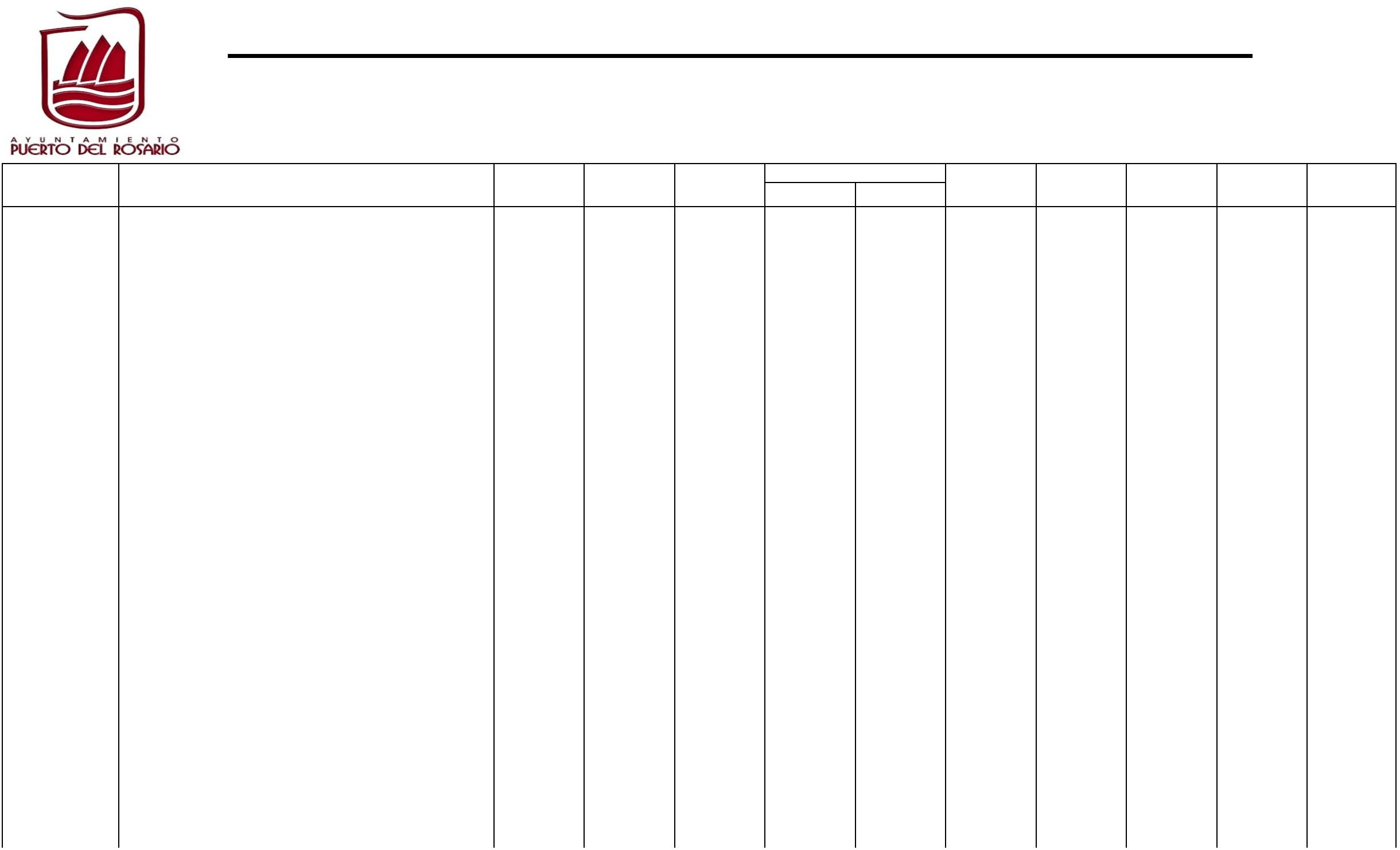 TRANSFERENCIAS DE CRÉDITOCRÉDITOSGENERADOSPOR INGRESOSINCORPORACIÓNDE REMANENTESDE CRÉDITOAPLICACIÓNPRESUPUESTARIACRÉDITOSEXTRAORDINAR DE CRÉDITOSUPLEMENTOS AMPLIACIONESDE CRÉDITOBAJAS PORANULACIÓNAJUSTES PORPRÓRROGATOTALMODIFICACIONEDESCRIPCIÓNPOSITIVASNEGATIVAS1111111111111111111111111111111111111111111 / 92000 / 12103 OTRAS REMUNERACIONES0,000,000,000,000,000,000,000,000,000,000,000,000,000,000,000,000,000,000,000,000,000,000,000,000,000,000,000,000,000,000,000,000,000,000,000,000,000,000,000,000,000,000,000,0023.214,7199.192,6178.451,200,000,000,000,000,000,000,000,000,000,000,000,000,000,000,000,000,000,000,000,000,000,000,000,000,000,000,000,000,000,000,000,000,000,000,000,000,000,000,000,000,000,000,000,000,000,000,000,000,0023.214,71-42.322,91-74.145,391 / 92000 / 13000 RETRIBUCIONES BÁSICAS LABORALES1 / 92000 / 13002 RETRIBUCIONES COMPLEMENTARIAS LABORALES1 / 92000 / 16001 SEGUROS SOCIALES PERSONAL FUNCIONARIOS1 / 92000 / 16105 APORTACION PLANES DE PENSIONES1 / 92000 / 20203 ALQUILER LOCAL OFICINA TÉCNICA1 / 92000 / 22000 MATERIAL OFICINA NO INVENTARIABLE1 / 92000 / 22100 SUMINISTRO ENERGÍA ELÉCTRICA0,000,000,000,000,000,000,000,000,000,000,000,000,000,000,000,000,000,000,000,000,000,000,000,000,000,000,000,000,000,000,000,000,000,000,000,000,000,000,000,000,000,000,00141.515,52152.596,590,000,000,000,000,000,000,000,000,000,000,000,000,000,000,000,000,000,000,000,000,000,000,000,000,000,000,000,000,000,000,000,000,000,000,000,000,000,000,000,000,000,000,000,00 1.329.226,820,000,00 1.329.226,820,000,000,000,000,000,000,000,000,000,000,000,000,000,000,000,000,000,000,000,000,000,000,000,000,000,000,000,000,000,000,000,000,000,000,000,000,000,00100.063,990,000,000,000,000,000,000,000,000,000,000,000,000,000,000,000,000,000,000,000,000,000,000,000,000,000,000,000,000,000,000,000,000,000,000,000,000,000,000,000,000,00100.063,9910.705,54337.991,71610.670,656.099,250,0010.705,54337.991,71610.670,656.099,251.439,1649.231,0442.883,27225.000,00128.348,220,000,000,000,000,001 / 92000 / 22104 VESTUARIO PERSONAL0,000,001 / 92000 / 22199 GASTO DE AGUA PARA DEPENDENCIAS MUNICIPALES1 / 92000 / 22201 COMUNICACIONES POSTALES0,000,001.439,160,000,0049.231,0442.883,27225.000,00128.348,22100.000,006.423,921 / 92000 / 22400 PRIMAS DE SEGUROS0,000,001 / 92000 / 22604 JURIDICO CONTENCIOSOS0,000,001 / 92000 / 22699 FORMACIÓN DEL PERSONAL0,000,001 / 92000 / 22707 ESTUDIOS Y TRABAJOS TÉCNICOS100.000,000,000,001 / 92000 / 23120 LOCOMOCIÓN0,006.423,920,001 / 92000 / 46700 APORTACION CONSORCIO ABASTECIMIENTO AGUAS FUERT1 / 92000 / 60000 ADQUISICIÓN DE BIENES INMUEBLES (RESOLUCIÓN JUDICIA1 / 94300 / 22799 TRABAJOS REALIZADOS POR EMPRESAS Y PROFESIONALES2 / 15100 / 62500 COMPRA MOBILIARIO URBANO130.000,000,000,00130.000,00-46.016,7228.444,18120.000,00200.000,00641.659,23522.934,93175.000,00150.000,00-96.995,77-608.473,5638.843,932.496,4546.016,720,000,000,0028.444,18120.000,00200.000,00641.659,23522.934,93175.000,00150.000,000,000,000,002 / 16220 / 22710 SERVICIOS TRATAMIENTO PIRS0,000,002 / 16300 / 22700 RECOGIDA DE BASURA Y LIMPIEZA VIARIA2 / 16500 / 21300 MANTENIMIENTO DE ALUMBRADO PÚBLICO2 / 16500 / 62300 FAROLAS FOTOVOLTAICAS0,000,000,000,000,000,002 / 92000 / 62400 COMPRA- ADQUISICIÓN NUEVOS VEHÍCULOS2 / 92200 / 13000 RETRIBUCIONES BÁSICAS0,000,000,0096.995,77608.473,560,002 / 92200 / 16000 SEGURIDAD SOCIAL0,000,002 / 92200 / 21000 MANTENIMIENTO INFRAESTRUCTURAS Y BIENES NATURALE2 / 92200 / 21001 SERVICIO EXTERNO DE MANTENIMIENTO ENTORNOS MUNIC2 / 92200 / 21002 MANTENIMIENTO Y REPARACIONES EN VIAS PUBLICAS2 / 92200 / 21301 MANTENIMIENTO SERVICIO DE ASCENSORES DE INSTALACI2 / 92200 / 21302 MANTENIMIENTO SERVICIOS DE EXTINCIÓN INCENDIOS DE I2 / 92200 / 21400 MATERIAL TRANSPORTE0,0038.843,932.496,451.605,692.583,1915.221,94117.539,131.809,21410,280,000,000,000,001.605,690,000,002.583,190,000,0015.221,94117.539,131.809,210,000,002 / 92200 / 22103 SUMINISTRO COMBUSTIBLE Y CARBURANTES2 / 92200 / 22110 PRODUCTOS DE LIMPIEZA Y ASEO0,000,000,000,00410,282 / 92200 / 22199 OTROS SUMINISTROS0,000,0028.500,007.023,9517.461,898.347,4713.199,19146.559,93250.000,0028.500,007.023,952 / 92200 / 22610 EXPLOTACIÓN PERRERA MUNICIPAL2 / 92200 / 22699 MATERIAL DE FERRETERIA0,000,000,000,0017.461,898.347,472 / 92200 / 22706 RESPONSABLE CONTRATO SERVICIO RECOGIDA Y TRANSPO2 / 92200 / 22710 SERVICIO DE DESINFECTACION Y DESRATIZACION2 / 92200 / 62999 SUMINISTRO E INSTALACION DE LUMINARIAS3 / 13300 / 22799 SERVICIO MAQUINARIA RETROEXCAVADORA, CAMIÓN Y CHÓ0,000,000,000,0013.199,19146.559,93250.000,000,000,000,000,00Página 2 de 106 de Junio del 2023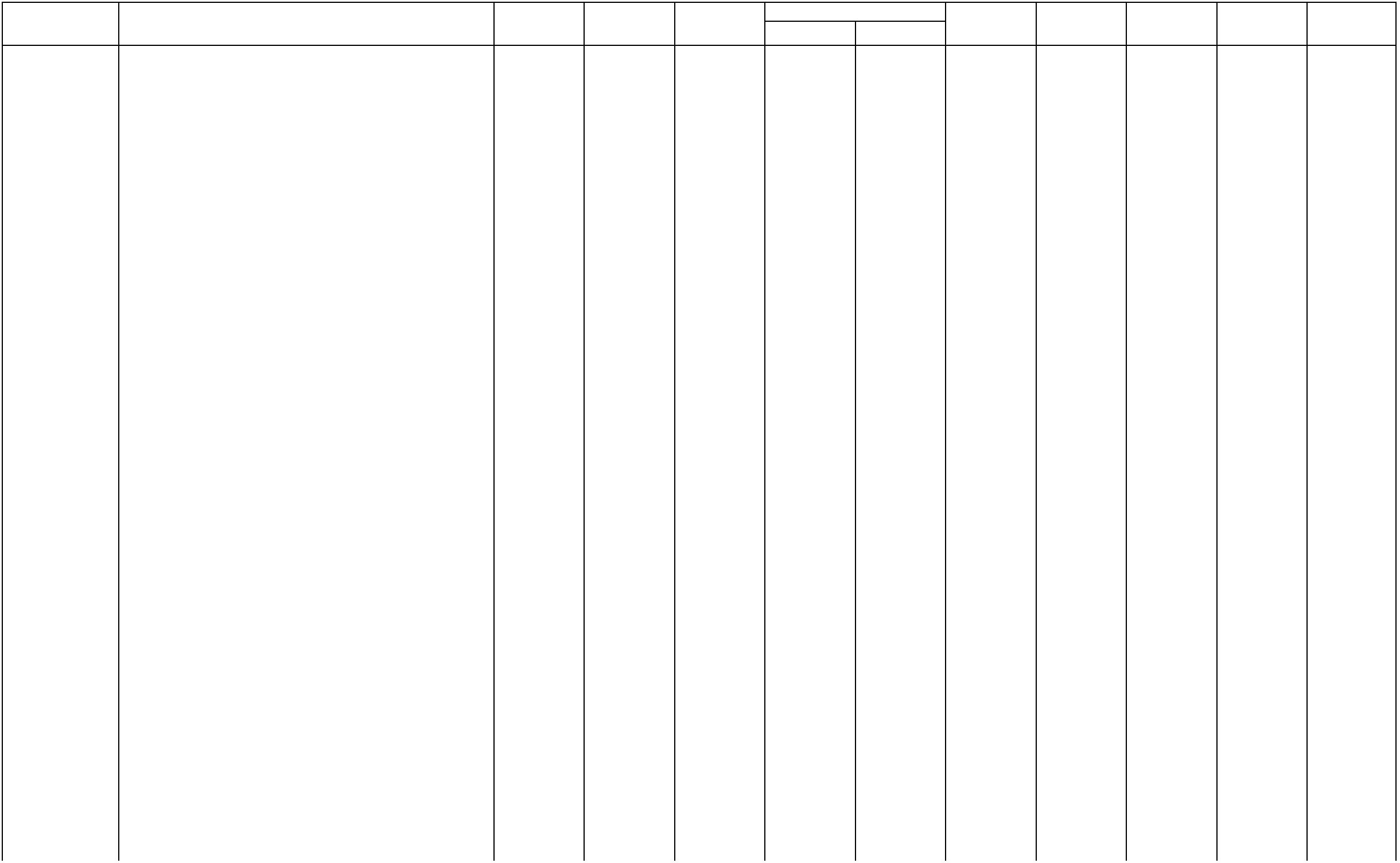 TRANSFERENCIAS DE CRÉDITOPOSITIVAS NEGATIVASCRÉDITOSGENERADOSPOR INGRESOSINCORPORACIÓNDE REMANENTESDE CRÉDITOAPLICACIÓNPRESUPUESTARIACRÉDITOSEXTRAORDINAR DE CRÉDITOSUPLEMENTOS AMPLIACIONESDE CRÉDITOBAJAS PORANULACIÓNAJUSTES PORPRÓRROGATOTALMODIFICACIONEDESCRIPCIÓN1111111111111111111111111111111111111111113 / 13300 / 61900 MEJORAS EN VÍAS Y PASOS ELEVADOS3 / 13300 / 62300 MATERIAL, INSTALACIONES TÉCNICAS Y UTILLAJE4 / 13200 / 12003 SUELDOS GRUPO C10,000,000,000,000,000,000,000,000,000,000,000,000,000,000,000,000,000,000,000,000,000,000,000,000,000,000,000,000,000,000,000,000,000,000,000,000,000,000,000,000,000,000,000,000,000,00300.000,0029.789,260,000,000,000,000,000,000,000,000,000,000,000,000,000,000,000,000,000,000,000,000,000,000,000,000,000,000,000,000,000,000,000,000,000,000,000,000,000,000,000,000,000,000,000,000,000,00300.000,0029.789,26-20.000,00-31.059,90-741.726,99-18.613,00-1.106,700,000,000,000,000,000,000,000,000,000,000,000,000,000,000,000,000,000,000,000,000,000,000,000,000,000,000,000,000,000,000,000,000,000,000,000,000,000,000,000,000,000,000,000,000,000,000,000,000,000,000,000,000,000,000,000,000,000,000,000,000,000,000,000,000,000,000,000,000,000,000,000,000,000,000,000,000,000,000,000,000,000,000,000,000,0020.000,0031.059,90741.726,9918.613,001.106,7020.000,005.000,0020.394,006.000,0030.000,000,000,000,000,000,000,000,000,000,000,000,000,000,000,000,000,000,000,000,000,000,000,000,000,000,000,000,000,000,000,000,000,000,000,000,000,000,000,000,000,000,000,000,004 / 13200 / 12101 COMPLEMENTO ESPECIFICO0,000,000,004 / 13200 / 16000 SEGURIDAD SOCIAL FUNCIONARIOS4 / 13200 / 20400 ARRENDAMIENTO VEHÍCULOS0,000,000,000,000,000,004 / 13200 / 21200 MANTENIMIENTO DE EDIFICIOS Y OTRAS CONSTRUCCIONES4 / 13200 / 21400 MANTENIMIENTO DE PARQUE MÓVIL4 / 13200 / 22000 MATERIAL DE OFICINA NO INVENTARIABLE4 / 13200 / 22104 VESTUARIO PERSONAL0,000,000,000,000,000,00-20.000,00-5.000,000,000,000,000,000,000,00-20.394,00-6.000,004 / 13200 / 22615 JORNADAS Y CURSOS DE PROFESIONALIZACIÓN4 / 13200 / 22799 OTROS TRABAJOS REALIZADOS POR OTRAS EMPRESAS Y P4 / 13200 / 62400 ELEMENTOS DE TRANSPORTE. ADQUISICION VEHICULOS 4X5 / 13600 / 16000 SEGURIDAD SOCIAL FUNCIONARIOS5 / 13600 / 21300 MANTENIMIENTO DE MAQUINARIA, INSTALACIONES Y UTILLA5 / 13600 / 21400 MANTENIMIENTO DE VEHÍCULOS0,000,000,000,000,000,00-30.000,00101.113,70-208.713,151.147,40101.113,700,000,000,00208.713,150,000,000,000,001.147,40338,9660.378,490,000,000,000,000,00338,965 / 13600 / 22104 VESTUARIO PERSONAL25.000,000,000,000,0085.378,49-25.000,00232.135,4327.644,0717.459,0845.542,59245.000,00200.000,0038.000,0050.000,00-14.000,00557.722,2227.050,00-12.000,00-38.000,00-215.000,007.577,205 / 13600 / 46700 RETÉN DE BOMBEROS25.000,000,000,005 / 13600 / 62400 ESTABLECIMIENTO, AMPLIACIÓN Y MANTENIMIENTO DEL SE6 / 23100 / 22699 PROYECTO CAI0,000,00232.135,430,0026.000,0010.000,000,000,001.644,077.459,0845.542,59245.000,00200.000,000,006 / 23100 / 22709 TELEASISTENCIA DOMICILIARIA0,000,006 / 23100 / 22710 SERVICIO DE AYUDA A DOMICILIO0,000,006 / 23100 / 22799 REFUERZO DE LOS SERVICIOS SOCIALES6 / 23100 / 48000 AYUDAS TÉCNICAS0,000,000,000,000,000,006 / 23100 / 48001 AYUDAS A COLECTIVOS SOCIALES38.000,0050.000,000,000,000,006 / 23100 / 48004 CONVENIO CRUZ ROJA ASISTENCIA SOCIAL6 / 23100 / 48006 CONVENIO TAXIS ADAPTADOS0,000,000,0014.000,000,000,000,006 / 23101 / 48000 AYUDAS DE EMERGENCIA E INTEGRACIÓN SOCIAL6 / 23101 / 48001 VALES DE COMPRA215.000,002.000,000,00300.000,0025.050,000,0042.722,220,000,006 / 23101 / 48002 AYUDA INSTITUCIONAL A LAS PERSONAS MAYORES6 / 23101 / 48003 AYUDAS INDIVIDUALES A PERSONAS DIVERSIDAD FUNCIONA6 / 23101 / 48004 AYUDAS DE INTEGRACIÓN SOCIAL12.000,0038.000,00215.000,000,000,000,000,000,000,000,000,006 / 23102 / 22608 ACTIVIDADES SERVICIOS SOCIALES6 / 23102 / 22611 PROGRAMA ATENCIÓN A INFANCIA Y FAMILIA6 / 23102 / 22614 CONVENIO GESTION DEL CENTRO DE DIA PARA PERSONAS6 / 23102 / 22699 ACTIVIDADES CENTROS DE MAYORES6 / 23103 / 22610 ACCIONES DE IGUALDAD SOCIAL0,007.577,200,000,0040.000,000,00348.336,750,00128.336,7595.766,830,00-180.000,00100.698,65-40.000,0030.299,17348.336,752.580,724.931,820,000,0040.000,000,000,0030.299,170,000,006 / 23104 / 48000 SUBVENCION NOMINADA FUNDACION CANARIA CENTRO ATE6 / 23108 / 22610 LIMPIEZA DE INSTALACIONES348.336,750,000,000,000,002.580,720,000,007 / 23109 / 49000 AYUDA AL DESARROLLO INTERNACIONAL8 / 16400 / 22709 MANTENIMIENTO CEMENTERIOS0,006.000,000,000,00-6.000,000,0039.541,80100.000,000,0039.541,80100.000,008 / 16400 / 60000 COMPRA DE SUELO PARA AMPLIACIÓN DEL CEMENTERIO0,000,000,00Página 3 de 106 de Junio del 2023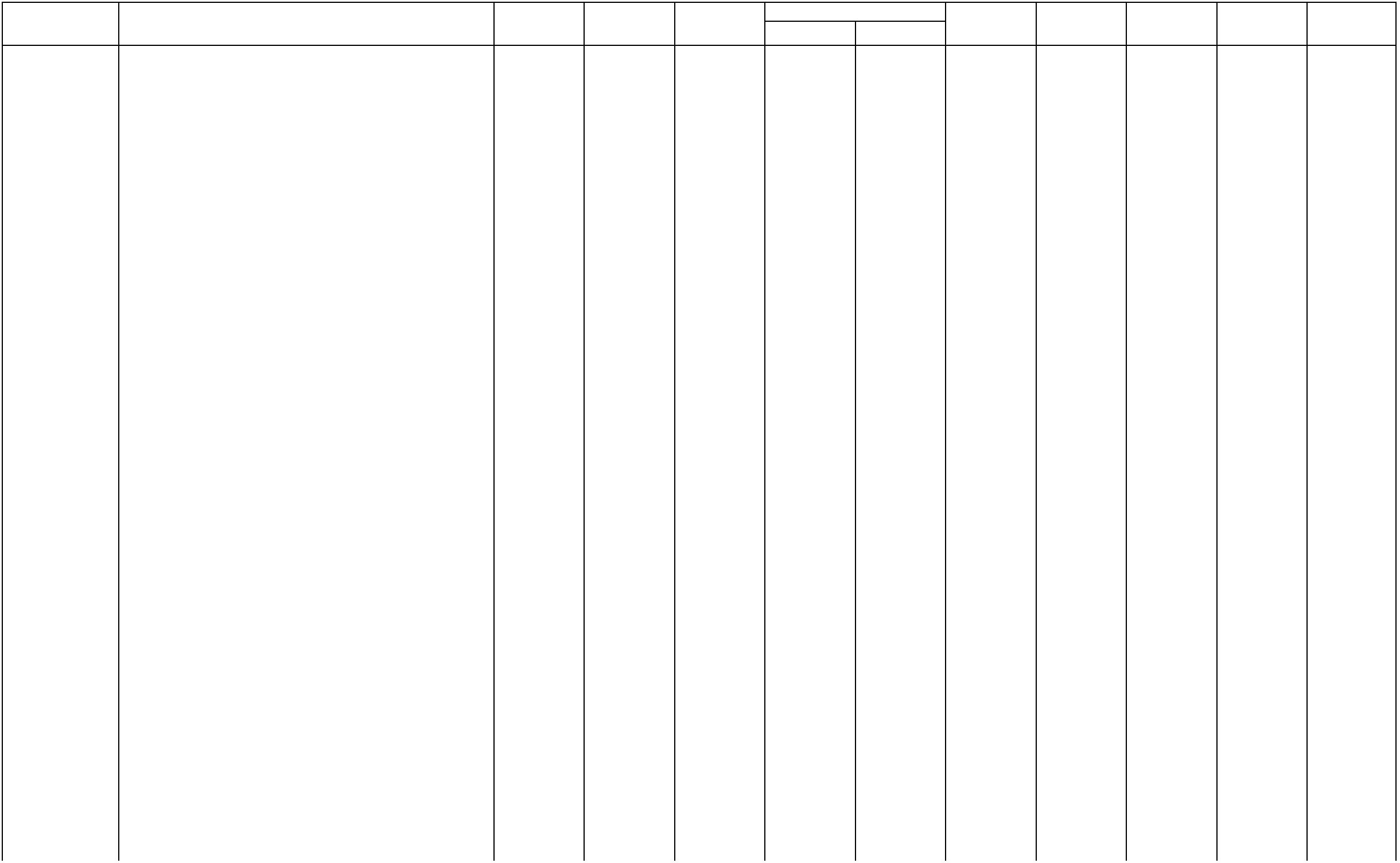 TRANSFERENCIAS DE CRÉDITOCRÉDITOSGENERADOSPOR INGRESOSINCORPORACIÓNDE REMANENTESDE CRÉDITOAPLICACIÓNPRESUPUESTARIACRÉDITOSEXTRAORDINAR DE CRÉDITOSUPLEMENTOS AMPLIACIONESDE CRÉDITOBAJAS PORANULACIÓNAJUSTES PORPRÓRROGATOTALMODIFICACIONEDESCRIPCIÓNPOSITIVASNEGATIVAS1111111122222222222222222222222222222222229 / 23100 / 48001 SUBVENCION NOMINADA ASOCIACION ALZHEIMER9 / 31100 / 22106 ACTUACIONES EN MATERIA DE SALUD PUBLICA DERIVADAS9 / 31100 / 22610 RECOGIDA Y CUSTODIA DE ANIMALES ABANDONADOS9 / 31100 / 22699 CAMPAÑAS PREVENTIVAS0,000,000,000,000,000,000,000,000,000,000,000,000,000,000,000,000,000,000,000,000,000,000,000,000,000,000,000,000,000,000,000,000,000,000,000,000,000,000,000,000,000,000,000,0020.000,000,000,000,0044.641,580,000,000,000,000,000,000,000,000,000,000,000,000,000,000,000,000,000,000,000,000,000,000,000,000,000,000,000,000,000,000,000,000,000,000,000,000,000,000,000,000,000,000,000,000,000,000,000,000,000,000,000,000,000,0020.000,0044.641,5886.166,673.800,000,000,000,000,000,000,000,000,000,000,000,000,000,000,000,000,000,000,000,000,000,000,000,000,000,000,000,000,000,000,000,000,000,000,000,000,000,000,000,000,000,000,000,000,000,000,000,000,000,000,000,000,000,000,000,000,000,000,000,000,000,000,000,000,000,000,000,000,000,000,000,000,000,000,000,000,000,000,000,000,000,000,000,000,000,000,000,000,000,000,000,000,000,000,000,000,000,000,000,000,000,000,000,000,000,000,000,000,000,000,000,000,000,000,000,000,000,000,000,000,000,000,000,000,000,0086.166,670,000,003.800,000,009 / 31100 / 48000 CONVENIO COLEGIO VETERINARIOS0,0014.500,000,00-14.500,0017.794,63-25.000,00-40.000,003.370,509 / 31100 / 48001 SUBVENCIONES POYECTOS DE SALUD0,0017.794,630,009 / 31100 / 48002 SUBVENCION BIENESTAR ANIMAL0,0025.000,0046.666,670,009 / 31100 / 48003 SERVICIO DE RECOGIDA DE ANIMALES SUELTOS ABANDONA0 / 32000 / 21200 REPARACION DE EDIFICIOS COLEGIOS0,006.666,673.370,500,000,000 / 32000 / 22612 PROYECTOS EDUCATIVOS0,006.000,000,00-6.000,0040.649,140 / 32000 / 22706 SERVICIO DE ASISTENCIA PARA LA ELABORACIÓN DEL CATÁ0 / 32000 / 22709 LIMPIEZA, MANTENIMIENTO Y PORTERÍA DE INSTALACIONES0 / 32000 / 22798 INMERSION LINGUISTICA ESTANCIA EXTRANJERO ESCOLAR0 / 32000 / 22799 PROYECTOS EDUCATIVOS0,0040.649,140,000,00 1.635.140,760,00 1.635.140,7620.000,000,000,0020.000,0018.280,000,000,000,000,000,000,000,000,000,000,000,000,000,000,000,000,000,000,000,0020.000,00-20.000,00-18.280,006.000,000 / 32000 / 48000 AYUDAS AL ESTUDIO0,000,000 / 32000 / 48001 SUBVENCIÓN NOMINADA RADIO ECCA6.000,000,000,000 / 32300 / 21300 REPARACIÓN BOMBAS HIDRAÚLICAS CEIP0 / 32300 / 61902 MEJORA INFRAESTRUCTURAS EDUCATIVAS0 / 32300 / 61903 OBRAS DE MEJORA INSTALACIONES ELÉCTRICAS CEIP0 / 32300 / 61904 REPARACIÓN CEIP NAVARRO ARTILES0,0050.000,00419.347,52200.000,006.313,0085.000,0075.000,0014.300,0010.080,0043.181,45151.252,51131.154,56213.465,0050.000,00437.627,52200.000,006.313,0018.280,000,000,000,000,000,000 / 32300 / 62900 VALLADO RECINTOS ESCOLARES0,000,0085.000,0075.000,0014.300,0010.080,0043.181,45151.252,51131.154,56213.465,001 / 15000 / 48000 LINEAS DE AYUDA AL ALQUILER0,000,001 / 15000 / 48002 ACTUACIONES EN MATERIA DE PUESTA A DISPOSICIÓN DE V1 / 15100 / 22616 GESTIÓN PGOU0,000,000,000,001 / 15100 / 46900 JUNTA COMPENSACION URBANISMO POR GESTION RECAUD2 / 15100 / 22706 ESTUDIOS Y TRABAJOS TÉCNICOS (REDACCIÓN DE PROYEC2 / 15100 / 63200 Edificios y otras construcciones. Rehabilitación de la Molina La Ch2 / 15100 / 63201 REHABILITACION Y ACONDICIONAMIENTO "LA MOLINA LA CH2 / 15300 / 61900 ASFALTADO Y REASFALTADO DE VÍAS0,000,000,000,000,000,000,000,000,000,00 1.850.000,000,00 1.850.000,002 / 15300 / 61901 ASFALTADO Y REASFALTADO DE VÍAS EN TEFÍA2 / 15300 / 61902 OBRAS DE MEJORA0,000,000,000,000,00480.000,006.466,500,000,000,000,00480.000,006.466,500,002 / 15300 / 61904 MEJORAS VÍAS TESJUATES - ROSA DEL TARO2 / 15300 / 61906 PAVIMENTACION SANEAMIENTO ILUMINACION ACCESO Y DE2 / 15300 / 61907 VIAS PUBLICAS. PLAN DE ASFALTO MUNICIPAL2 / 15300 / 61910 ADAPTACIÓN DE PASOS ELEVADOS0,00350.000,00298.425,00350.000,00298.425,000,000,000,00 2.192.061,060,00 51.925,820,00 3.128.823,080,00 2.192.061,060,00 51.925,820,00 3.128.823,080,002 / 15300 / 61911 PEATONALIZACION AVENIDA BULEVAR PRIMERA DE MAYO2 / 15300 / 61912 PEATONALIZACION Y MEJORA ACCESIBILIDAD CASCO URBA2 / 15300 / 61919 PAV.ACERAS BARRIOS PTO. ROSARIO AFECTADOS POR INS2 / 15300 / 61924 REPOSICION DE VIAS PUBLICAS0,000,000,000,00745.000,00132.692,8639.998,860,000,000,000,000,000,00745.000,00132.692,8639.998,860,000,000,002 / 15300 / 61926 REPOSICION ACERAS Y PAVIMENTOS EL MATORRAL2 / 16300 / 22706 LIMPIEZA Y ADQUISICION DE MEDIOS PREVENTIVOS A CONS2 / 17200 / 61921 ACONDICIONAMIENTO DEL FRENTE MARÍTIMO DE PUERTO L0,00157.133,110,00-157.133,1113.668,980,0013.668,98157.133,110,000,00 1.000.000,000,00 1.157.133,11Página 4 de 106 de Junio del 2023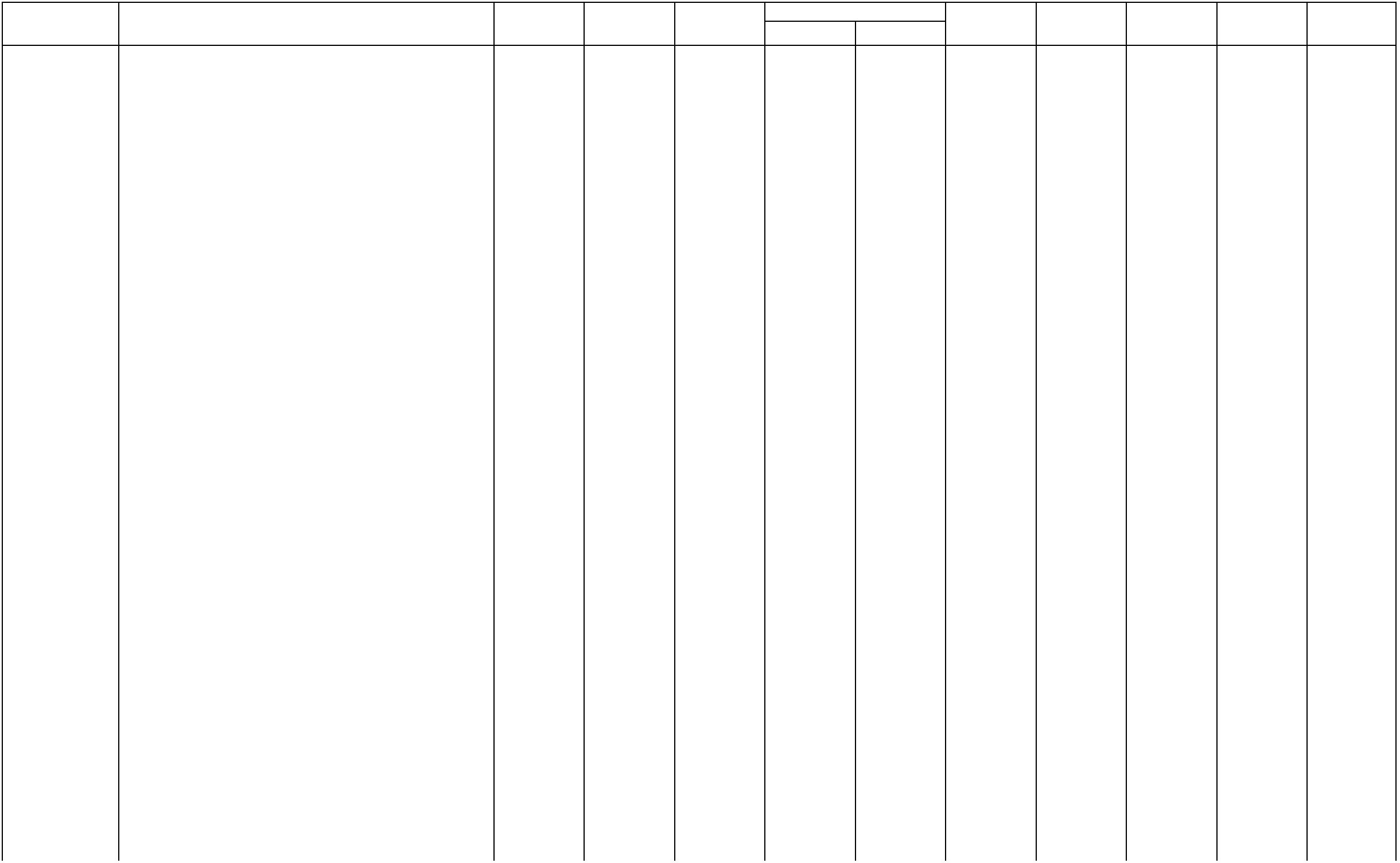 TRANSFERENCIAS DE CRÉDITOPOSITIVAS NEGATIVASCRÉDITOSGENERADOSPOR INGRESOSINCORPORACIÓNDE REMANENTESDE CRÉDITOAPLICACIÓNPRESUPUESTARIACRÉDITOSEXTRAORDINAR DE CRÉDITOSUPLEMENTOS AMPLIACIONESDE CRÉDITOBAJAS PORANULACIÓNAJUSTES PORPRÓRROGATOTALMODIFICACIONEDESCRIPCIÓN2222222222222222222222222222222222222222222 / 17200 / 61950 ACONDICIONAMIENTO DEL PASEO MARÍTIMO DE PUERTO DE2 / 34200 / 61900 CANCHA DEPORTIVA MULTIUSOS EL MATORRAL2 / 34200 / 61901 REHABILITACIÓN CANCHA - TERRAZA CENTRO LLUVIA2 / 43120 / 61900 REHABILITACION MERCADO MUNICIPAL Y SU ENTORNO2 / 45000 / 61918 MEJORAS EN INFRAESTRUCTURAS0,000,000,000,000,000,000,000,000,000,000,000,000,000,000,000,000,000,000,000,000,000,000,000,000,000,000,000,000,000,000,000,000,000,000,000,000,000,000,000,000,000,000,000,000,000,00 1.346.398,810,000,000,000,00 1.346.398,810,000,000,000,000,000,000,000,000,000,000,000,000,000,000,000,000,000,000,000,000,000,000,000,000,000,000,000,000,000,000,000,000,000,000,000,000,000,000,000,000,000,000,000,000,000,000,000,000,000,000,000,000,000,000,000,000,000,000,000,000,000,000,000,000,000,000,000,000,000,000,000,000,000,000,000,000,000,000,000,000,000,000,000,000,000,00412.000,00150.000,000,000,000,000,000,000,000,000,000,000,000,000,000,000,000,000,000,000,000,000,000,000,000,000,000,000,000,000,000,000,000,000,000,000,000,000,000,000,000,000,000,000,000,00412.000,00150.000,000,000,000,00 1.023.024,540,00 38.605,600,00 4.865.944,670,000,00 1.023.024,540,00 38.605,600,00 4.865.944,670,000,002 / 45000 / 61920 MEJORA DE CANALIZACIONES,MOBILIARIO,PAVIMENTACION2 / 45400 / 61920 MEJORA CAMINOS Y VIAS RURALES0,000,000,000,000,00755.964,05500.000,000,000,000,000,000,000,000,000,000,000,00755.964,05500.000,00-52.000,0054.551,238.070,003 / 93300 / 22706 REDACCIÓN DEL PROYECTO DE PARQUE PÚBLICO DE PTO.3 / 93300 / 22710 ELABORACION INVENTARIO PATRIMONIO MUNICIPAL3 / 93300 / 22714 RESPONSABLES DE CONTRATOS0,000,000,0052.000,000,000,000,0054.551,230,000,003 / 93300 / 60000 ADQUISION SOLARES8.070,0037.946,7212.100,0052.000,000,000,000,003 / 93300 / 60001 CUOTA URBANISMO SP R-10,000,000,0037.946,72481.378,30652.000,003 / 93300 / 61900 ACTUACIONES PREVISTAS EN SOLARES DE TITULARIDAD M3 / 93300 / 62200 EJECUCIÓN EDIFICIO OFICINA MUNICIPAL DE TURISMO Y OT4 / 17100 / 61900 ACTUACIONES DE ADAPTACIÓN Y MEJORA DE PARQUES Y J4 / 17100 / 61901 ACTUACIONES DE ADAPTACION Y MEJORA DE PARQUES INF4 / 23106 / 48000 SUBVENCION DIVERSIDAD EMOCIONAL5 / 17000 / 48003 CONVENIO PLANES DE ACCION PARA EL CLIMA Y LA ENERG5 / 17000 / 61900 ACCIONES ACCESIBILIDAD0,00469.278,30600.000,000,000,000,000,00 3.393.388,520,00 1.370.933,880,000,00 3.393.388,520,00 1.370.933,880,000,000,006.000,000,00558,600,000,000,000,000,000,000,000,000,000,000,000,000,000,000,000,000,000,000,000,000,000,000,000,000,000,000,00-6.000,00558,600,000,0026.000,000,000,000,000,000,00-26.000,002.204,536 / 43900 / 21200 MANTENIMIENTO DE INSTALACIONES6 / 43900 / 22611 OTROS GASTOS0,002.204,5319.416,900,000,000,000,000,0019.416,90-78.500,0060.441,91-5.000,003.000,006 / 43900 / 22706 PROYECTO ACCESIBILIDAD LOS MOLINOS6 / 43900 / 22710 SERVICIO SOCORRISMO Y SALVAMENTO PLAYAS6 / 43900 / 48000 SUBVENCIÓN PROYECTOS MEDIOAMBIENTALES Y DEPORTI6 / 43900 / 48001 CONVENIO CON AYTO. PAJARA JORNADAS DE SURF, DESAR6 / 43900 / 48002 SUBVENCIÓN AVENFUERPLAYAS0,0078.500,000,000,000,0060.441,910,000,000,005.000,000,000,000,003.000,000,000,005.000,0020.000,000,000,000,005.000,007 / 33000 / 12001 SUELDOS GRUPO A20,000,000,0020.000,00-100.000,00-40.000,0014.000,0035.000,0082.778,70385,297 / 33000 / 16000 SEGURIDAD SOCIAL100.000,0040.000,000,000,000,007 / 33000 / 21200 MANTENIMIENTO DE EDIFICIOS Y OTRAS CONSTRUCCIONES7 / 33000 / 22001 PRENSA, REVISTA Y OTRAS PUBLICACIONES7 / 33000 / 22610 ACTOS CULTURALES EN PUEBLOS Y BARRIOS7 / 33000 / 22611 SIMPOSIUM ESCULTURAS0,000,000,000,0014.000,0035.000,0079.778,70385,290,000,000,000,000,000,003.000,000,007 / 33000 / 22612 ENCUENTRO PUERTO EN POESIA0,000,007 / 33000 / 22613 SEMANA "DÍA DEL LIBRO"0,000,003.275,001.605,005.350,001.783,340,000,003.275,007 / 33000 / 22616 CONCURSO DE RELATOS ESCOLAR0,000,000,001.605,007 / 33000 / 22617 FESTIVAL TANIT0,000,000,005.350,007 / 33000 / 22618 CUENTACUENTOS Y CLUB DE LECTURA MUNICIPAL7 / 33000 / 22622 TALLERES CULTURALES CONCILIANDO7 / 33000 / 22625 FESTIVAL DE CINE DOCUMENTAL0,000,000,001.783,340,000,0030.000,000,0030.000,0022.000,0024.026,72315.115,30-20.000,000,000,0022.000,0015.693,72294.115,300,007 / 33000 / 22626 TALLERES CULTURALES EN EL MUNICIPIO7 / 33000 / 22627 REALIZACION Y PROMOCION DE EVENTOS CULTURALES7 / 33000 / 22636 CORAL MUNICIPAL0,000,008.333,0021.000,000,000,000,000,0020.000,00Página 5 de 106 de Junio del 2023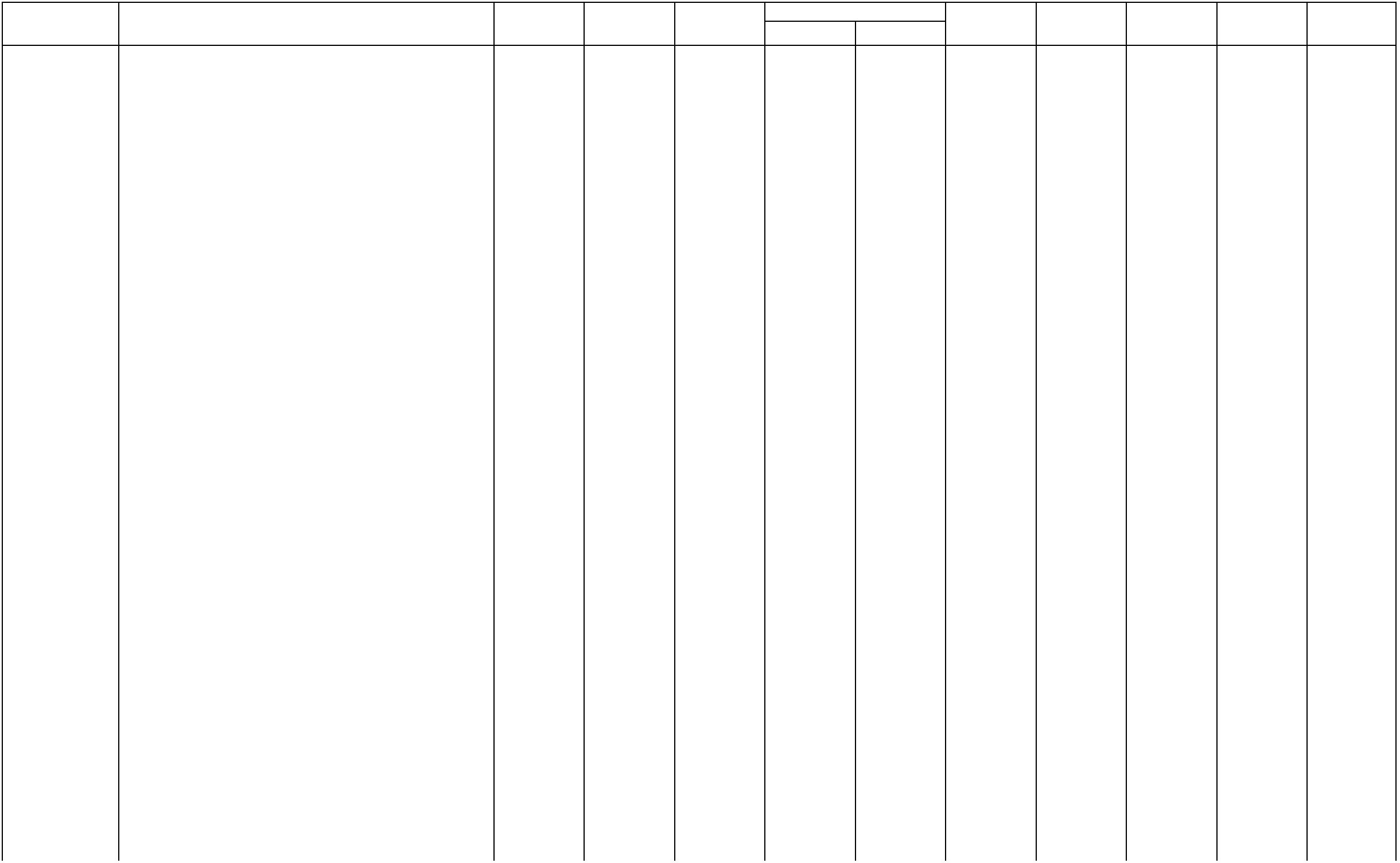 TRANSFERENCIAS DE CRÉDITOPOSITIVAS NEGATIVASCRÉDITOSGENERADOSPOR INGRESOSINCORPORACIÓNDE REMANENTESDE CRÉDITOAPLICACIÓNPRESUPUESTARIACRÉDITOSEXTRAORDINAR DE CRÉDITOSUPLEMENTOS AMPLIACIONESDE CRÉDITOBAJAS PORANULACIÓNAJUSTES PORPRÓRROGATOTALMODIFICACIONEDESCRIPCIÓN2222222222222222222222222222222222222222227 / 33000 / 22797 EVENTOS GRUPOS MUSICALES MUNICIPIO7 / 33000 / 48001 SUBVENCIÓN GRUPOS MUSICALES MUNICIPIO7 / 33000 / 48002 SUBVENCIONES ASOCIACIONES PROYECTOS CULTURALES7 / 33000 / 48008 CONVENIO OPERA FUERTEVENTURA0,000,000,000,000,000,000,000,000,000,000,000,000,000,000,000,000,000,000,000,000,000,000,000,000,000,000,000,000,000,000,000,000,000,000,000,000,000,000,000,000,000,000,000,000,000,003.105,000,000,000,000,000,000,000,000,000,000,000,000,000,000,000,000,000,000,000,000,000,000,000,000,000,000,000,000,000,000,000,000,000,000,000,000,000,000,000,000,000,000,000,000,000,000,000,000,000,000,000,000,000,000,000,000,000,000,000,000,000,000,000,000,000,000,000,000,000,000,000,000,000,000,000,000,000,000,000,000,000,000,000,000,000,000,003.105,00-25.000,0025.000,0060.000,00375.000,00325.000,00175.000,00347.829,1414.847,7537.000,001.284,000,000,000,000,000,000,000,000,000,000,000,000,000,000,000,000,000,000,000,000,000,000,000,000,000,000,000,000,000,000,000,000,000,000,000,000,000,000,000,000,000,000,000,000,000,000,000,000,000,000,000,000,000,000,000,000,000,000,000,000,000,000,000,000,000,000,000,000,000,000,000,000,000,000,000,000,000,000,000,000,000,000,000,0025.000,0060.000,000,0025.000,000,000,000,000,000,000,000,000,000,000,000,000,000,000,000,000,000,000,000,000,000,000,000,000,000,000,000,000,000,000,000,000,000,000,000,000,000,000,000,000,000,000,000,000,000,007 / 33000 / 60900 ADQUISICIÓN BIENES INMUEBLES DE INTERÉS CULTURAL7 / 33000 / 61900 REFORMA Y AMPLIACIÓN CASA DE LA CULTURA7 / 33200 / 61900 REFORMA Y ACCESIBILIDAD BIBLIOTECA MUNICIPAL8 / 34000 / 21000 MANTENIMIENTO DE INSTALACIONES DEPORTIVAS8 / 34000 / 21200 MANTENIMIENTO DE EDIFICIOS Y OTRAS CONSTRUCCIONES8 / 34000 / 22198 OTROS SUMINISTROS0,00375.000,00285.000,00175.000,00347.829,1414.847,7537.000,001.284,000,0040.000,000,000,000,000,000,000,000,000,000,008 / 34000 / 22610 OTROS GASTOS0,000,008 / 34000 / 22611 ESCUELAS DEPORTIVAS VERANO0,0010.000,000,00-10.000,0040.000,00-40.000,00-10.000,00-20.000,0014.873,006.420,008 / 34000 / 22612 ESCUELAS DEPORTIVAS0,0040.000,000,008 / 34000 / 22620 TRIATLÓN OCEAN LAVA0,0040.000,0010.000,0020.000,000,008 / 34000 / 22622 ACUATLON PUERTO DEL ROSARIO0,000,008 / 34000 / 22706 EJECUCIÓN PLANES DE AUTOPROTECCIÓN INSTALACIONES8 / 34000 / 22707 PLIEGO PRESCRIPCIONES TECNICAS Y PROYECTO BAJA TE8 / 34000 / 22710 SERVICIO APOYO DEPARTAMENTO DEPORTES8 / 34000 / 22711 CONTRATO PATROCINIO. EQUIPOS DEPORTIVOS8 / 34000 / 22797 SENTENCIAS TRABAJADORES Y RESTABLECIMIENTO EQUILI8 / 34000 / 22799 TRABAJOS REALIZADOS POR EMPRESAS Y PROFESIONALES8 / 34000 / 48000 SUBVENCIONES DEPORTIVAS0,000,000,0014.873,006.420,0030.000,00369.153,3434.025,05480.000,000,000,000,000,00119.512,000,00-89.512,00369.153,3434.025,05480.000,00119.512,00-70.000,0012.975,0070.000,00100.000,00-40.000,0071.408,475.000,000,000,000,000,000,008 / 34000 / 48001 SUBVENCIONES ASOCIACIONES Y CLUBES DEPORTIVOS8 / 34000 / 48002 CONVENIO INSTALACIONES HERBANIA119.512,000,000,0070.000,000,000,008 / 34000 / 48009 SUBVENCIÓN NOMINADA ESCUELA DE ATLETISMO MORRO J8 / 34000 / 48010 SUBVENCIONES A EVENTOS DEPORTIVOS8 / 34000 / 48011 DEPORTES ALTO NIVEL12.975,000,000,000,0070.000,00100.000,000,000,000,008 / 34000 / 48012 ESTRATEGIAS DEPORTES BASE0,0040.000,000,008 / 34000 / 61916 LIQUIDACION TERRENO DE LUCHA DE PUERTO DE ROSARIO8 / 34000 / 61921 SUMINISTRO EN INSTALACIÓN MATERIAL ATLÉTICO8 / 34000 / 61923 MEJORA DE INSTALACIONES DEPORTIVAS8 / 34200 / 61909 INSTALACION ELECTRICA ESTADIO LOS POZOS8 / 34200 / 61910 ADECUACION Y REMODELACION VESTUARIOS, ADAPTACION8 / 34200 / 61914 SUMINISTRO DOTACIONES NECESARIAS PARA INSTALACION8 / 34200 / 61916 REPOSICION TORRETAS ESTADIO RISCO PRIETO8 / 34200 / 61917 ACONDICIONAMIENTO,VALLADO,CERRAMIENTO CANCHAS D8 / 34200 / 61918 CANCHA DE TENIS Y PADEL LAS GRANADAS8 / 34200 / 61919 REGULARIZACION CANCHAS DE BOLA CANARIA Y CANCHA V8 / 93300 / 22799 ASESORAMIENTO EN LA REDACCIÓN DE PLIEGOS9 / 33800 / 22602 CONTRATO COMUNICACION Y DIFUSION9 / 33800 / 22605 FIESTAS PUERTO DEL ROSARIO0,0071.408,470,005.000,000,000,005.000,000,00404.000,00431.378,0339.964,5021.382,50120.000,0040.573,65821.786,0026.594,100,00399.000,00431.378,0339.964,50211.382,50120.000,0040.573,65821.786,0026.594,10-100.000,0087.687,65-24.000,00135.040,000,000,000,00190.000,000,000,000,000,000,000,000,000,000,000,00100.000,000,000,0087.687,650,000,0024.000,000,009 / 33800 / 22608 FIESTAS NAVIDAD38.000,0097.040,00Página 6 de 106 de Junio del 2023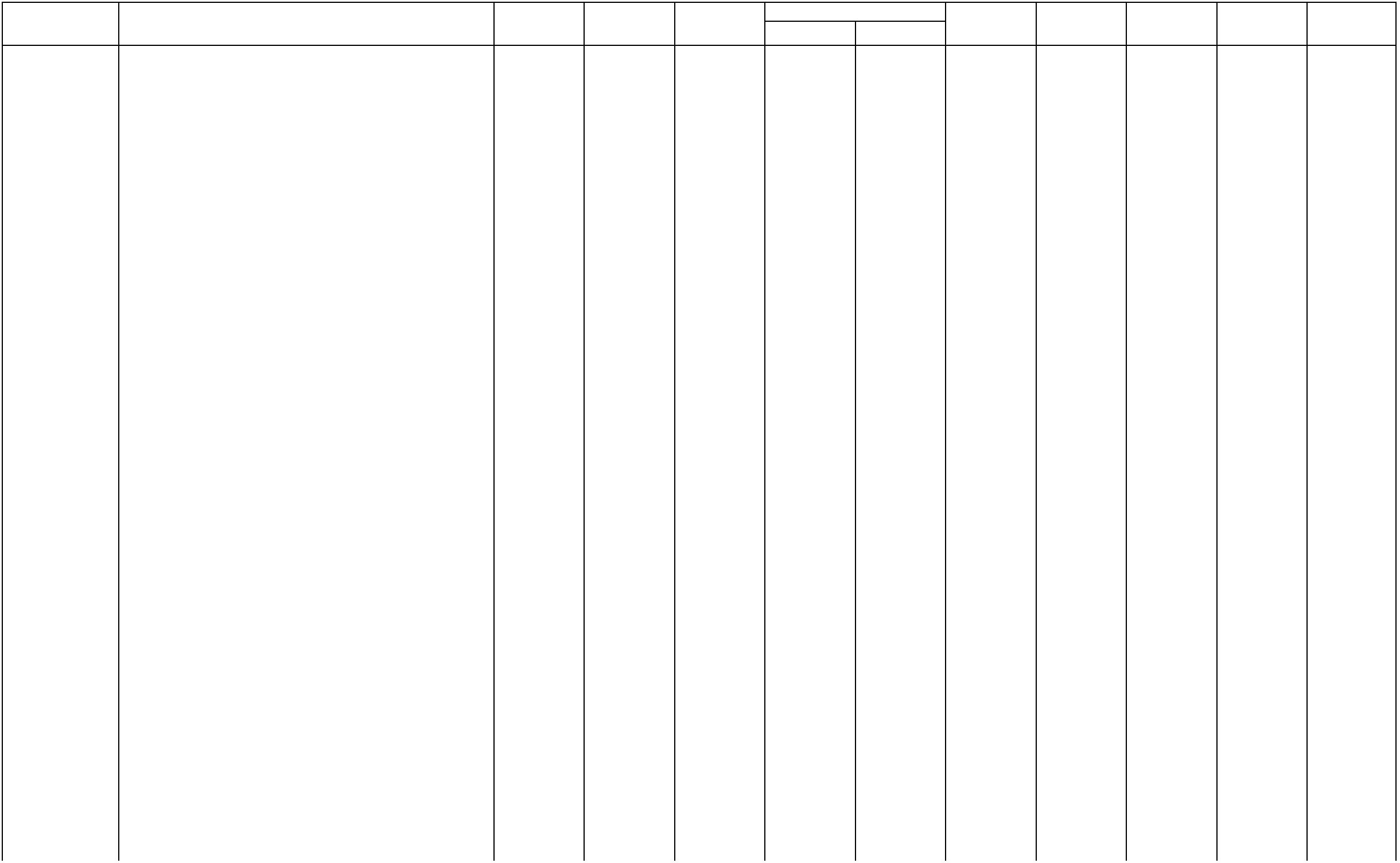 TRANSFERENCIAS DE CRÉDITOPOSITIVAS NEGATIVASCRÉDITOSGENERADOSPOR INGRESOSINCORPORACIÓNDE REMANENTESDE CRÉDITOAPLICACIÓNPRESUPUESTARIACRÉDITOSEXTRAORDINAR DE CRÉDITOSUPLEMENTOS AMPLIACIONESDE CRÉDITOBAJAS PORANULACIÓNAJUSTES PORPRÓRROGATOTALMODIFICACIONEDESCRIPCIÓN2222222333333333333333333333333333333333339 / 33800 / 22617 ACTUACIONES ARTÍSTICAS0,000,000,000,000,000,000,000,000,000,000,000,000,000,000,000,000,000,000,000,000,000,000,000,000,000,000,000,000,000,000,000,000,000,000,000,000,000,000,000,000,000,000,000,000,000,00100.000,00125.000,000,000,000,000,000,000,000,000,000,000,000,000,000,000,000,000,000,000,000,000,000,000,000,000,000,0015.447,680,000,000,000,000,000,000,000,000,000,000,000,000,000,000,000,000,000,000,000,000,000,000,000,000,000,000,000,000,000,000,000,000,000,000,000,000,000,000,000,000,000,000,000,000,000,000,000,000,000,000,000,000,000,000,000,000,000,000,000,00100.000,00125.000,00-5.008,3960.000,00-22.500,006.500,009 / 33800 / 22618 FESTIVAL0,000,000,000,000,000,000,000,000,000,000,000,000,000,000,000,000,000,000,000,000,000,000,000,000,000,000,000,000,000,000,000,000,000,000,000,000,000,000,000,000,000,000,000,000,000,000,000,000,000,000,000,000,000,000,000,000,000,000,000,000,000,000,000,000,000,000,000,000,000,000,000,000,000,000,000,000,000,000,000,000,000,000,000,000,005.008,390,000,000,000,000,000,000,000,000,000,000,000,000,000,000,000,000,000,000,000,000,000,000,000,000,000,000,000,000,000,000,000,000,000,000,000,000,000,000,000,000,000,009 / 33800 / 22699 DINAMIZACIÓN FIESTAS9 / 33800 / 22709 ALQUILER DE CARPA Y SONIDO0,0060.000,002.500,009.500,000,009 / 33800 / 48001 AYUDA A ASOCIACIONES DEL CARNAVAL9 / 33800 / 48002 SUBVENCION ASOCIACIONES DE VECINOS FIESTAS PUEBLO9 / 33800 / 48003 SUBVENCION CREADORES ARTÍSTICOS CARNAVAL0 / 33400 / 22612 ACCIONES DE JUVENTUD0,0025.000,003.000,0010.000,000,000,000,00-10.000,0021.721,0029.008,3920.000,0030.000,00450.000,002.900,000,0021.721,000,000 / 33400 / 22614 LEBRANCHO ROCK29.008,3920.000,0030.000,00200.000,000,000,000 / 33400 / 22618 CIUDAD AMIGA DE LA INFANCIA0,000,000 / 33400 / 22699 OTROS GASTOS JUVENTUD0,000,001 / 92000 / 22610 MEJORA DE LAS COMUNICACIONES DIGITALES EN ENTORNO1 / 92400 / 21200 RENOVACIÓN ELÉCTRICA CENTROS CIUDADANOS1 / 92400 / 22698 ACCIONES EN PARTICIPACION CIUDADANA1 / 92400 / 22709 PROYECTO POLIVALENTE0,00250.000,002.900,0029.799,503.999,9730.470,740,000,000,000,0029.799,503.999,970,000,001 / 92400 / 48001 SUBVENCIONES PARTICIPACIÓN CIUDADANA1 / 92400 / 48004 SUBVENCION NOMINADA "MEJORA DE LAS COMUNICACIONE1 / 92400 / 61901 AMPLIACIÓN CENTRO CULTURAL CASILLAS DEL ANGEL2 / 41000 / 48002 AYUDA SECTOR PRIMARIO0,000,0030.470,74-200.000,0020.000,00200.000,0089.300,003.210,000,00200.000,000,000,0020.000,00200.000,0089.300,003.210,000,000,000,003 / 34100 / 22711 CONTRATO PATROCINIO TURISTICO DEPORTIVO3 / 43200 / 22414 INFORMADORES TURISTICOS0,000,000,000,003 / 43200 / 22609 DINAMIZACIÓN CRUCEROS0,005.000,000,00-5.000,0078.500,0025.000,0015.447,68-20.000,0030.000,00350.000,001.296,343 / 43200 / 22614 MERCADO GASTRONOMICO78.500,0025.000,000,000,003 / 43200 / 22615 PLANES DE SOSTENIBILIDAD 2022 "PUERTO DEL ROSARIO S3 / 43200 / 22616 MERCADOS TRADICIONALES RURALES 20233 / 43200 / 22709 MARCA TURISTICA OUERTO DEL ROSARIO3 / 43200 / 22711 PROMOCION TURISTICA0,000,000,000,000,0020.000,000,000,000,0030.000,00350.000,001.296,340,003 / 43200 / 22797 PUNTOS DE INFORMACIÓN TURÍSTICA3 / 43200 / 22798 CONTRATO ASESORIA TURISMO0,000,000,000,003 / 43200 / 48000 SUBVENCION PROYECTOS DE FOMENTO TURÍSTICO3 / 43200 / 62700 MOBILIARIO Y LUMINARIAS PASEO PLAYA BLANCA4 / 43110 / 22603 CAMPAÑA DE MARKETING Y PUBLICIDAD4 / 43110 / 22609 MANGA FEST FUERTEVENTURA0,0012.975,000,00-12.975,00246.496,8435.000,00175.000,00200.000,005.292,230,00246.496,8435.000,00175.000,00200.000,005.292,2313.910,0011.770,0045.000,00487.784,1547.852,5058.700,20150.000,000,000,000,000,004 / 43110 / 22610 CONCIERTO POR EL COMERCIO LOCAL4 / 43110 / 22613 SAL POR PUERTO0,000,000,000,004 / 43110 / 22614 RUTA DE LA TAPA0,000,0013.910,0011.770,0045.000,00487.784,1547.852,5058.700,20150.000,004 / 43110 / 22615 PLANES DE SEGURIDAD0,000,004 / 43110 / 22616 BODAVENTURA Y FASHION WEEK4 / 43110 / 22617 DINAMIZACIÓN COMERCIAL0,000,000,000,004 / 43110 / 22618 PLAN IMPULSO CONSUMO CAMPAÑA NAVIDAD4 / 43110 / 22619 ACCIONES PROMOCION FASHION WEEK Y FERIA COMERCIA4 / 43110 / 22620 CAMPAÑA NAVIDAD, MOTIVOS 3D Y MANTENIMIENTO CORRE0,000,000,000,000,000,00Página 7 de 106 de Junio del 2023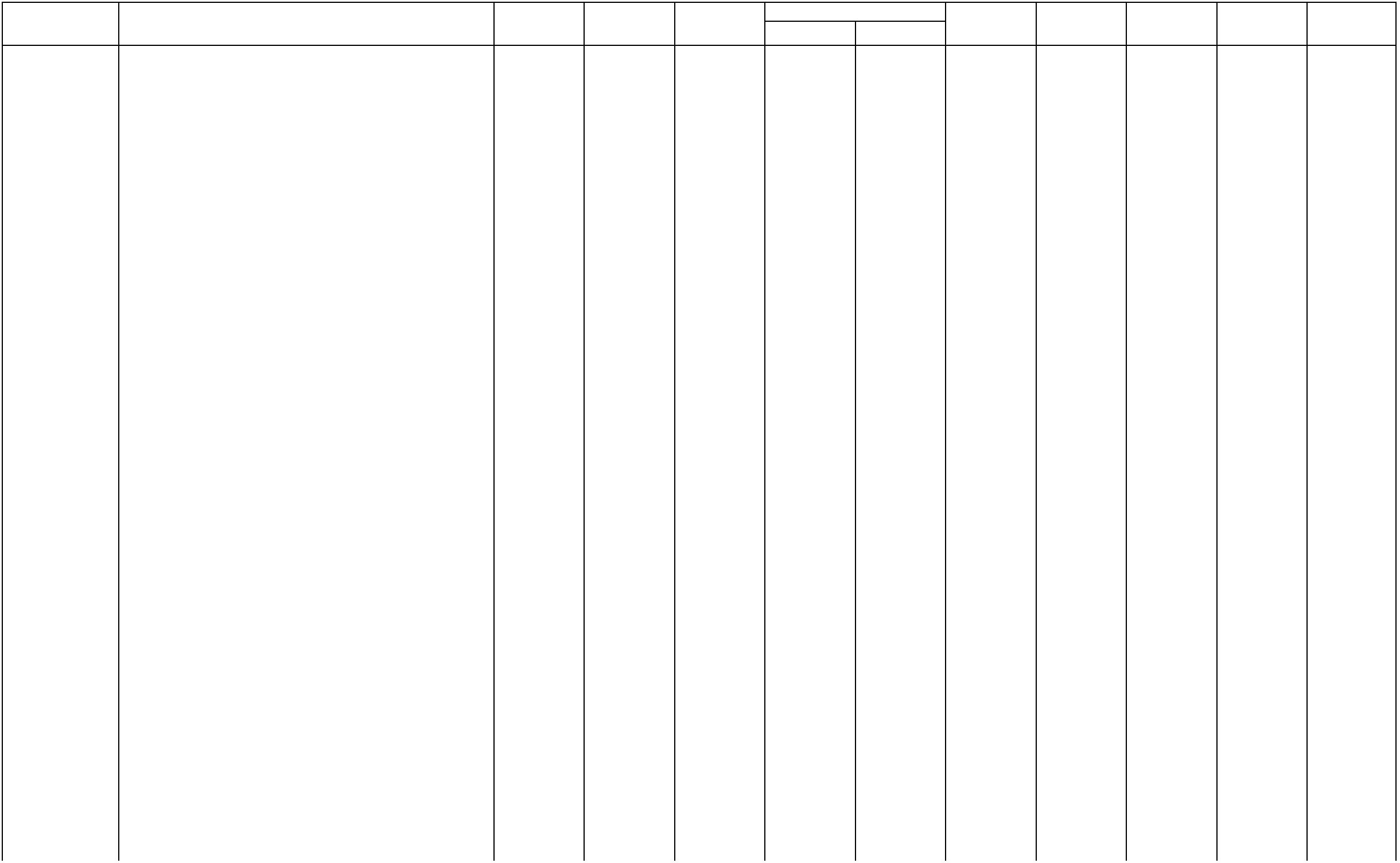 TRANSFERENCIAS DE CRÉDITOPOSITIVAS NEGATIVASCRÉDITOSGENERADOSPOR INGRESOSINCORPORACIÓNDE REMANENTESDE CRÉDITOAPLICACIÓNPRESUPUESTARIACRÉDITOSEXTRAORDINAR DE CRÉDITOSUPLEMENTOS AMPLIACIONESDE CRÉDITOBAJAS PORANULACIÓNAJUSTES PORPRÓRROGATOTALMODIFICACIONEDESCRIPCIÓN3333333333333333333444444444444444444444444 / 43120 / 21200 MANTENIMIENTO DE EDIFICIOS Y OTRAS CONSTRUCCIONES0,000,000,000,000,000,000,000,000,000,000,000,000,000,000,000,000,000,000,000,000,000,000,000,000,000,000,000,000,000,000,000,000,000,000,000,000,000,000,000,000,000,000,000,000,000,009.999,1540.000,00190.000,0020.000,0020.000,0075.000,00373.988,740,000,000,000,000,000,000,000,000,000,000,000,000,000,000,000,000,000,000,000,000,000,000,000,000,000,000,000,000,000,000,000,000,000,000,000,000,000,000,000,000,000,000,000,000,000,009.999,1540.000,00190.000,0020.000,0020.000,0075.000,00373.988,74-72.700,00-20.000,00453.925,56132.700,0030.000,00315.089,7717.000,0045.799,45-110.000,00-40.000,0040.000,004.813,435 / 41400 / 22609 ACCIONES LÚDICO INFANTILES0,000,000,000,000,000,000,000,000,000,000,000,000,000,000,000,000,000,000,000,000,000,000,000,000,000,000,000,000,000,000,000,000,000,000,000,000,000,000,000,000,000,000,000,000,000,000,000,000,000,000,000,000,000,000,000,000,000,000,000,000,000,000,000,000,000,000,000,000,000,000,000,000,000,000,000,000,000,000,000,000,000,000,000,000,000,000,000,000,000,000,000,000,000,000,000,000,000,000,000,000,000,000,000,000,000,000,000,000,000,000,000,000,000,000,000,000,000,000,000,000,000,000,000,000,000,000,005 / 41400 / 22699 UNIVERSIDADES POPULARES0,005 / 41400 / 22706 REDACCIÓN PROYECTO OBRA "CENTRO CULTURAL FABELO5 / 41400 / 22707 REDACCIÓN PROYECTO OBRA " LOS COLORINES"5 / 41400 / 48000 SUBVENCION ASOCIACIONES VECINOS0,000,000,000,000,000,000,000,000,005 / 93300 / 60900 CENTRO CULTURAL LA HONDURA0,000,000,006 / 42200 / 21000 CONSERVACIÓN Y MANTENIMIENTO ZONAS INDUSTRIALES6 / 42200 / 22606 CONGRESO/JORNADA SOBRE SOSTENIBILIDAD , INDUSTRIA6 / 42200 / 22610 MEJORAS EN ZONAS INDUSTRIALES0,0072.700,0020.000,000,000,000,000,000,000,00453.925,560,000,006 / 42200 / 47900 Otras Subvenciones. Línea de Ayudas Instalación Fotovoltaicas6 / 42200 / 47901 SUBVENCION A ASOCIACIONES DE EMPRESARIOS DE POLIG6 / 42200 / 61922 ACTUACIONES MEJORA POLIGONOS INDUSTRIALES7 / 44000 / 22706 ESTUDIO SOCIOECONOMICO TAXI132.700,0030.000,000,000,000,000,000,000,000,00315.089,770,000,0017.000,000,000,000,007 / 44000 / 22799 TRANSPORTE COLECTIVO URBANO0,0045.799,450,000,007 / 44000 / 47900 SUBVENCION NOMINADA A FAVOR DE LA COOP. DE TAXIS P7 / 44000 / 48003 CONVENIO ASOCIACIÓN DE TRANSPORTISTAS DE FUERTEV7 / 44200 / 60901 CASETAS TRANSPORTISTAS.0,00110.000,0040.000,000,000,000,000,000,0040.000,000,000,000,009 / 16100 / 22699 GESTION DE AGUAS0,004.813,4326.289,5122.628,452.176,180,000,000 / 49100 / 21300 MANTENIMIENTO Y RENTING FOTOCOPIADORAS0 / 49100 / 21601 MANTENIMIENTO PROGRAMAS Y APLICATIVOS INFORMATIC0 / 49100 / 22612 OTRAS ACCIONES NUEVAS TECNOLOGÍAS1 / 42500 / 22602 PROMOCIÓN ENERGIAS RENOVABLES0,000,000,0026.289,5122.628,452.176,180,000,000,000,000,000,000,0014.438,195.561,8147.000,000,000,00-14.438,19-4.092,70-47.000,007.580,991 / 42500 / 22699 AHORRO ENERGÉTICO0,001.469,110,000,001 / 42500 / 22706 ESTUDIOS Y TRABAJOS TÉCNICOS0,000,002 / 15100 / 22199 COMPRA DE MATERIAL PARA MOVILIDAD0,007.580,9978.379,000,000,002 / 15100 / 61900 OBRAS DE MEJORA DE MOVILIDAD Y ACCESIBILIDAD2 / 23100 / 22605 ACCIONES DE ACCESIBILIDAD0,000,000,0078.379,0040.000,0015.445,3413.678,25-20.000,0012.000,0014.000,008.000,000,000,0040.000,0015.445,3413.678,250,003 / 23100 / 22699 GASTOS DIVERSOS. LUCHA CONTRA LA VIOLENCIA DE GENE3 / 23100 / 48006 SUBVENCIÓN NOMINADA AMPA CEIP PABLO NERUDA3 / 23100 / 48007 CONVENIO ASOCIACIÓN ALZHEIMER0,000,000,000,000,000,000,0020.000,000,000,003 / 23100 / 48008 SUBVENCIÓN NOMINADA AMPA NUEVO SAN JOSE DEL CEIP3 / 23100 / 48009 SUBVENCIÓN NOMINADA AMPA DEL CEIP MILLARES CARLÓ3 / 23100 / 48010 SUBVENCIÓN NOMINADA AMPA MONTAÑA TAO DEL CEIP GE3 / 23100 / 48011 SUBVENCIÓN NOMINADA AMPA LOS MAHOS IES SAN DIEGO3 / 23100 / 48012 SUBVENCIÓN NOMINADA AMPA SAN BUENAVENTURA DEL C3 / 23100 / 48013 SUBVENCIÓN NOMINADA AMPA EL PISPO EL CEIP DOMINGO3 / 23100 / 48014 SUBVENCIÓN NOMINADA AMPA ROSA DE LOS VIENTOS DEL4 / 24100 / 14300 SALARIOS "PFAE LA AULAGA"0,000,0012.000,006.000,008.000,008.000,008.072,0012.111,000,008.000,000,000,000,000,000,008.000,004.000,000,000,000,0016.000,0012.072,0012.111,006.000,000,000,000,000,006.000,000,000,000,000,000,00255.772,2551.452,600,00255.772,2551.452,60-381.926,67124.025,814 / 24100 / 16000 SEGUROS SOCIALES PFAE LA AULAGA0,000,000,004 / 24100 / 22699 PLANES DE EMPLEO (PFAES. SUBVENCIONABLE)0,00381.926,670,000,004 / 24100 / 22799 OTROS TRABAJOS REALIZADOS POR EMPRESAS Y PROFESI24.025,81100.000,000,00Página 8 de 106 de Junio del 2023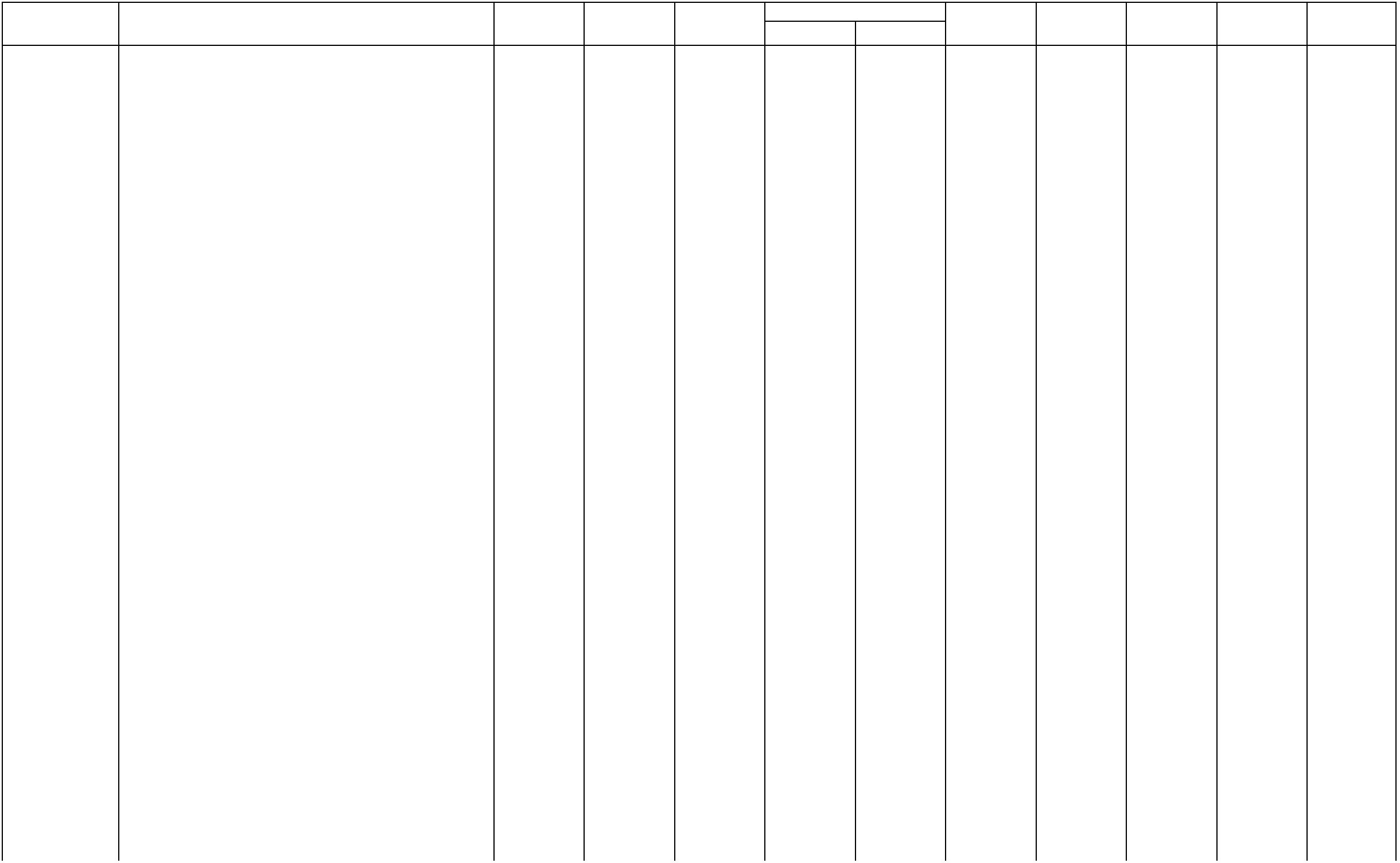 TRANSFERENCIAS DE CRÉDITOPOSITIVAS NEGATIVASCRÉDITOSGENERADOSPOR INGRESOSINCORPORACIÓNDE REMANENTESDE CRÉDITOAPLICACIÓNPRESUPUESTARIACRÉDITOSEXTRAORDINAR DE CRÉDITOSUPLEMENTOS AMPLIACIONESDE CRÉDITOBAJAS PORANULACIÓNAJUSTES PORPRÓRROGATOTALMODIFICACIONEDESCRIPCIÓN4444444444444444444444444444444444444444444 / 24100 / 23020 DIETAS PERSONAL PROYECTOS DE EMPLEO4 / 24100 / 23120 GASTOS DE LOCOMOCIÓN DEL PERSONAL PROYECTOS DE4 / 24100 / 35200 INTERESES DE DEMORA AL SCE4 / 24100 / 45100 REINTEGROS AL SCE0,000,000,000,000,000,000,000,000,000,000,000,000,000,000,000,000,000,000,000,000,000,000,000,000,000,000,000,000,000,000,000,000,000,000,000,000,000,000,000,000,000,000,000,000,000,001.000,005.000,000,000,000,000,000,000,000,000,000,000,000,000,000,000,000,000,000,000,000,000,000,000,000,000,000,000,000,000,000,000,000,000,000,000,000,000,000,000,000,000,000,000,000,000,000,001.000,005.000,000,000,000,000,000,000,000,000,000,000,000,000,000,000,000,000,000,000,000,000,000,000,000,000,000,000,000,000,000,000,000,000,000,000,000,000,000,000,000,000,000,000,000,000,000,000,000,000,000,000,000,000,000,000,000,000,000,000,000,000,000,000,000,000,000,000,000,000,000,000,000,000,000,000,000,000,000,000,000,000,000,000,000,0015.000,0055.000,000,000,000,000,000,000,000,000,000,000,000,000,000,000,000,000,000,000,000,000,000,000,000,000,000,000,000,000,000,000,000,000,000,000,000,000,000,000,000,000,000,000,000,000,000,0015.000,00156.057,29255.772,2551.452,6019.963,21255.772,25-1.875,000,00101.057,290,000,004 / 24101 / 14300 SALARIOS "PFAE JEITO"0,00255.772,2551.452,6019.963,21255.772,250,004 / 24101 / 16000 SEGUROS SOCIALES PFAE JEITO4 / 24101 / 22699 GASTOS DE FUNCIONAMIENTO PFAE "LA AULAGA"4 / 24102 / 14300 SALARIOS "PFAE CAL Y ARENA"0,000,000,000,000,000,000,000,000,004 / 24102 / 14305 OTRO PERSONAL. SALARIOS0,001.875,000,000,004 / 24102 / 16000 SEGUROS SOCIALES PFAE CAL Y ARENA4 / 24102 / 22699 GASTOS DE FUNCIONAMIENTO PFAE "JEITO"4 / 24103 / 14300 SALARIOS "PFAE LA JARA"0,000,0051.452,6019.963,21255.772,250,0051.452,6019.963,21255.772,25-7.500,000,000,000,000,000,000,004 / 24103 / 14304 OTRO PERSONAL. SALARIOS0,007.500,000,000,004 / 24103 / 16000 SEGUROS SOCIALES PFAE LA JARA4 / 24103 / 22699 OTROS GASTOS DIVERSOS0,000,0051.452,600,0051.452,60-13.059,68255.772,25-15.000,0051.452,60255.772,25-18.375,0051.452,60498.095,59-202.500,00-7.687,500,0013.059,680,000,004 / 24104 / 14300 SALARIOS "PFAE CUENTA CONMIGO"4 / 24104 / 14303 OTRO PERSONAL. SALARIOS0,000,00255.772,250,00152.033,630,00167.033,630,000,004 / 24104 / 16000 SEGUROS SOCIALES PFAE CUENTA CONMIGO4 / 24105 / 14300 SALARIOS "PFAE CONOCIENDO LO NUESTRO"4 / 24105 / 14302 OTRO PERSONAL. SALARIOS0,0051.452,60255.772,250,000,000,000,000,0018.375,000,000,004 / 24105 / 16000 SEGUROS SOCIALES PFAE CONOCIENDO LO NUESTRO4 / 24106 / 14300 SALARIOS "PFAE SENDEANDO"0,000,0051.452,60321.385,110,00176.710,480,000,000,004 / 24106 / 14301 OTRO PERSONAL. SALARIOS202.500,007.687,500,000,004 / 24107 / 14300 OTROS SALARIOS0,000,000,004 / 24107 / 14300 SALARIOS "PFAE TAJINASTE"0,000,00321.385,1130.750,0010.250,00321.385,1119.963,21321.385,1119.963,21321.385,1119.963,21321.385,1119.963,21321.385,110,00321.385,1130.750,0010.250,00321.385,1119.963,21321.385,1119.963,21321.385,1119.963,21321.385,1119.963,21321.385,11123.627,86321.385,1145.000,00232.993,3686.175,634 / 24107 / 14301 SALARIOS PRODAE0,000,000,004 / 24107 / 16002 SEGURIDAD SOCIAL PRODAE0,000,000,004 / 24108 / 14300 SALARIOS "PFAE TENDERETE"0,000,000,004 / 24108 / 22699 GASTOS DE FUNCIONAMIENTO PFAE "CAL Y ARENA"4 / 24109 / 14300 SALARIOS "PFAE LA TABAIBA"0,000,000,000,000,000,004 / 24109 / 22699 GASTOS DE FUNCIONAMIENTO PFAE "LA JARA"4 / 24111 / 14300 SALARIOS "PFAE CONOCIENDO LO NUESTRO II"4 / 24111 / 22699 GASTOS DE FUNCIONAMIENTO PFAE "CUENTA CONMIGO"4 / 24112 / 14300 SALARIOS "PFAE CUENTA CONMIGO II"4 / 24112 / 22699 GASTOS DE FUNCIONAMIENTO PFAE "CONOCIENDO LO NUE4 / 24113 / 14300 SALARIOS "PFAE LA ARGAMASA"4 / 24114 / 14300 SALARIOS FONDOS PROYECTOS EMPLEO4 / 24114 / 14300 SALARIOS "PFAE BEROLO"0,000,000,000,000,000,000,000,000,000,000,000,000,000,000,000,000,000,000,0051.372,140,00175.000,000,000,00321.385,110,004 / 24114 / 16002 SEGURIDAD SOCIAL FONDOS PROYECTOS DE EMPLEO4 / 24120 / 14300 SALARIOS "PUERTO BRILLA IV"0,000,0045.000,000,000,000,00232.993,3686.175,630,004 / 24120 / 16000 SEGUROS SOCIALES PUERTO BRILLA IV0,000,000,004 / 24121 / 14300 SALARIOS "PLAN DE EMPLEO MUNICIPAL"0,000,00 1.050.000,000,00 1.050.000,00Página 9 de 106 de Junio del 2023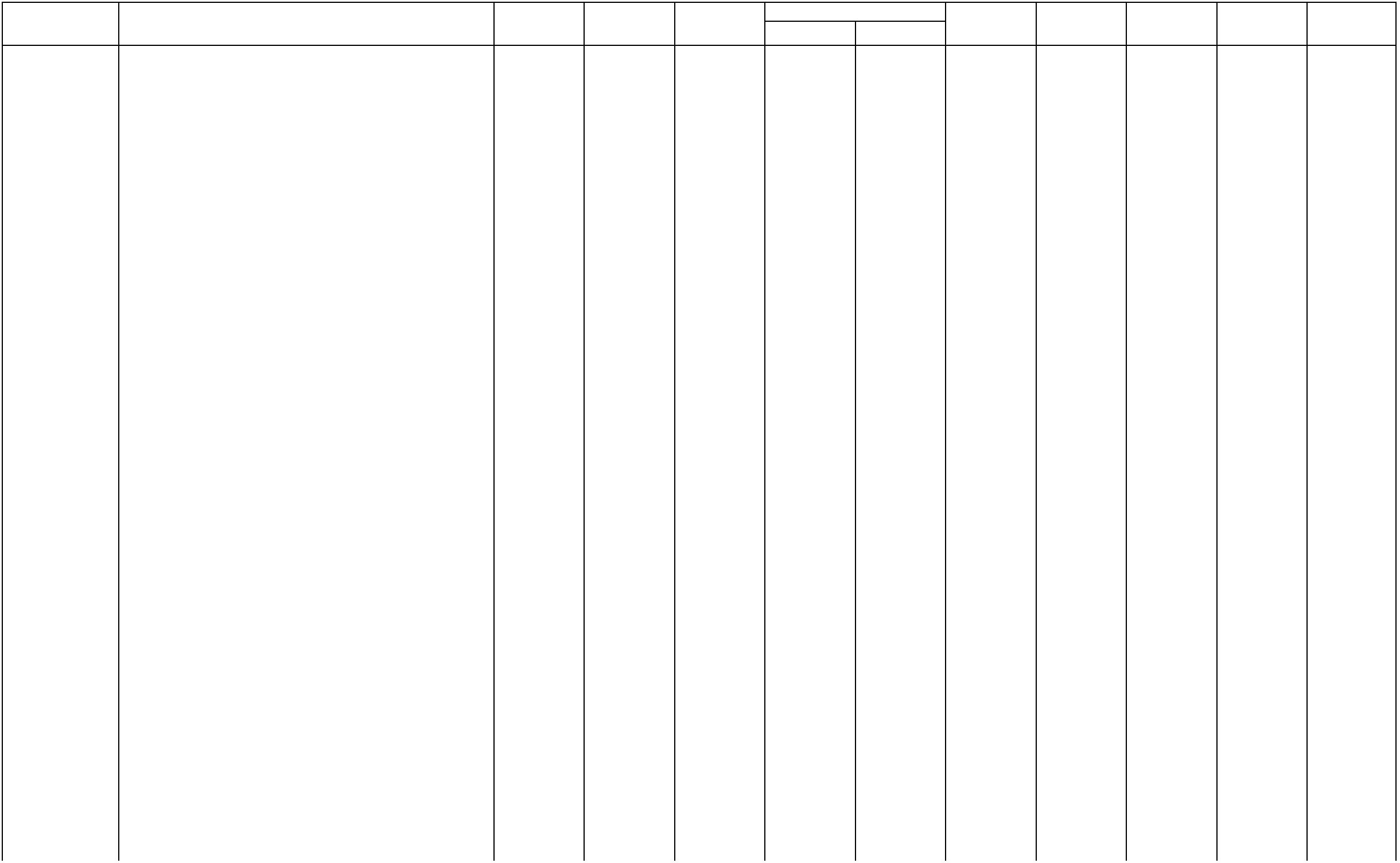 TRANSFERENCIAS DE CRÉDITOPOSITIVAS NEGATIVASCRÉDITOSGENERADOSPOR INGRESOSINCORPORACIÓNDE REMANENTESDE CRÉDITOAPLICACIÓNPRESUPUESTARIACRÉDITOSEXTRAORDINAR DE CRÉDITOSUPLEMENTOS AMPLIACIONESDE CRÉDITOBAJAS PORANULACIÓNAJUSTES PORPRÓRROGATOTALMODIFICACIONEDESCRIPCIÓN44444444 / 24121 / 16000 SEGURIDAD SOCIAL "PLAN DE EMPLEO MUNICIPAL"4 / 24121 / 22615 OTROS GASTOS DIVERSOS "PLAN DE EMPLEO MUNICIPAL"4 / 24123 / 14300 SALARIOS "PUERTO BRILLA III"0,000,000,000,000,000,000,000,000,000,000,00385.000,0050.000,00124.513,7870.552,400,000,000,000,000,000,000,000,000,000,000,00385.000,0050.000,00124.513,7870.552,40566.914,86138.106,0970.000,000,000,000,000,000,000,000,000,000,000,000,000,000,000,000,000,000,000,000,000,000,000,000,000,000,000,000,004 / 24123 / 16000 SEGUROS SOCIALES PUERTO BRILLA III4 / 24124 / 14300 SALARIOS "PUERTO SE MUEVE 2021-2022"4 / 24124 / 16000 SEGURIDAD SOCIAL "PUERTO SE MUEVE 2021-2022"4 / 93100 / 22610 ACCIONES DE DESARROLLO LOCAL0,000,00152.596,590,00414.318,27138.106,090,000,000,0070.000,00TOTAL0,000,000,00 5.603.279,25 5.603.279,25 48.099.241,12 7.146.851,090,000,00 55.246.092,21Página 10 de 106 de Junio del 2023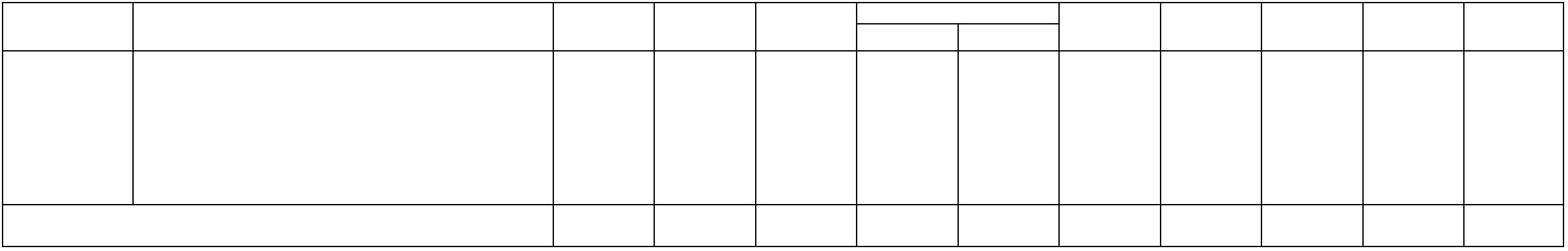 